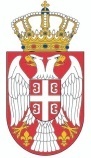 РЕПУБЛИКА СРБИЈАОПШТИНА РАЧАОпштинска управаБрој: 404-119/2022-IV-00Дана: 18.11.2022. годинеР а ч aПОЗИВ ЗА ПОДНОШЕЊЕ ПОНУДЕПоштовани,На основу члана 89. Правилника о набавкама општине Рача  ("Службени гл. општине Рача", број 5/2022 ), Комисија за набавку  Вас  позива да у поступку набавке добра - ауто седиште за децу тежине од 9-36 кг доставите понуду:Попуњен, потписан и печатом оверен образац понуде се доставља у оригиналу на адресу  општинскa управa општине Рача, Карађорђева 48, 34210 Рача.Понуђач је у обавези да достави и решење АПР-а о регистрацији или да наведе интернет страницу о доступности документаСа понуђачем са најповољнијом понудом ће се након истека  рока за подношења понуде приступи закључењу Уговора.Рок достављања понуде је Отварања понуда24.11.2022. година до 12 часова 24.11.2022. година у 13 часоваНачин достављање понудеПонуда се може доставити поштом или лично на писарницу Општинске управе Општине Рача, и мора стићи до последњег дана рока без обзира на начин на који је послата, на адресу Карађорђева 48 34210 РачаНАПОМЕНА: Неће се прихватати понуде које стигну петем е-маила Обавезни елементи понудеОбразац понуде и образац структуре цене  Критеријум за доделу УговораНајнижа понуђена ценаНапоменаНаручилац задржава право и да одступи од наведених количина.Уговор се закључује на период до испоруке добара могућношћу да буде раскинут и пре рока важења утрошком  средстава  које понуђач понуди сва добра која су предмет набавкеОсоба за контактСтевановић Јелена, јelena.stevanovic @raca.rs